فرم ثبت‌نام جهت شرکت در 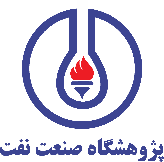 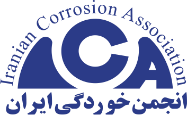 بیست و یکمین کنگره ملی خوردگی30 و 31 خرداد 1402 ـ پژوهشگاه صنعت نفت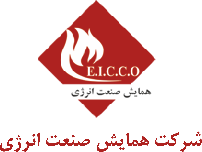 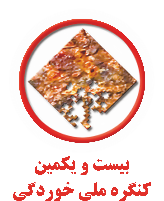 